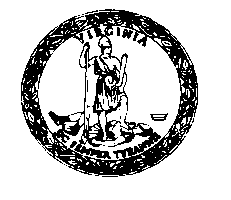 COMMONWEALTH OF VIRGINIADEPARTMENT OF EDUCATIONAPPENDIX FSTUDENT/PARENT HANDBOOK CHECKLISTOverview:  The Student-Parent Handbook shall provide sufficient information regarding the school’s academic, social, emotional, and behavioral components, program offerings, and services.  It must convey an accurate and professional impression of the school by avoiding false, misleading, or exaggerated statements. Handbooks shall be updated annually and made accessible to students, parents, local education agencies (LEAs), representatives of placing agencies, and other interested parties.Item NumberRequired Items8VAC20-671Handbook Page #_____	Title of publication 	(Recommended)_____	Name and address of the school 	8VAC20-671-10 - 40_____	Date of publication (including month/year) 8VAC20-671-10 - 40 _____Index or Table of Contents(Reader Usability) _____	History of the school(Recommended)_____Written procedure for parents and students, for resolving complaints, which shall include information on reporting such complaints to the Department.8VAC20-671-10-160_____	A written statement outlining the objectives of the school including a description of the target population and the program offering. 8VAC20-671-10-210.4_____Describe school’s general physical facilities and equipment.8VAC20-671-10-370.D and 590_____Written procedures to follow in emergencies such as fire, injury, illness, and violent or threatening behavior. 8VAC20-671-10-380_____	Describe the student application and admission process.8VAC20-671-10-410_____Describe how the school will address student attendance, tardiness, and early dismissal.  (Recommended)_____Written statement of purpose, philosophy, and objectives. 8VAC20-671-10-440______Include grading practices (grading scale, weight and percentages of assignments, projects, quizzes, tests).  If participation and behavior are factored into academic grades, the handbook must explain. (Recommended)_____Describe graduation requirements.8VAC20-671-10-450.C, 520.G. _____Identify requirements for a diploma.8VAC20-671-10- 610.B_____Describe how the school cooperates with public schools in the administration of SOL tests and statewide assessments. 8VAC20-671-10-450.D_____	Process and procedures regarding development of Individualized Education Programs (IEPs). 8VAC20-671-10-460_____	Process regarding development of Individualized Instruction Programs (IIPs) for privately placed students. 8VAC20-671-10-470_____Describe how the school shall provide a program of instruction that clearly articulates learning outcomes for core subjects:  English, mathematics, science, and history/social science.  8VAC20-671-10-490.F_____Describe how the school shall require students to participate in a program of health and physical fitness during the regular school year. 8VAC20-671-10-490.G_____Describe how the school shall provide students with opportunities to gain appreciation for art and music.8VAC20-671-10-490.H_____Describe how the school will assign, collect, and evaluate make-up work.(Recommended) _____Describe the school’s Individual Student Alternative Education Plan (ISAEP) program.8VAC20-671-10-530_____Describe the transition services designed within an outcome-oriented process for all students, as appropriate, that promotes movement from the private school to a public school the child would normally attend; movement from school to post-school activities, including postsecondary education, vocational training, integrated employment (including supported employment), continuing and adult education, adult services, independent living, or community participation.8VAC20-671-10-540.B_____Describe the process and procedures that the school will implement to address the following:  1) School-sponsored extracurricular activities shall be under the direct supervision of staff and organized to avoid interrupting the instructional program;  2) CPR and first aid certified staff shall accompany students on school-sponsored activities; and 3) Schools that take students on outdoor adventure activities and offer programs such as canoeing, skiing, camping, and rock climbing shall develop policies and procedures to ensure supervision, health and safety, and medical management.8VAC20-671-10-550.A., B., and C_____Describe the curriculum used for the Family Life Education Program and a statement that written parental consent is required. 8VAC20-671-10-560.A., B _____Describe the school places students on work-study, on-the-job training, or any other form of employment which shall ensure compliance with the applicable laws governing the employment of children. 8VAC20-671-10-570_____Describe how virtual courses will be offered through accredited providers and supervision responsibilities of school staff. 8VAC20-671-10-580.A., B. _____	Describe the equipment, instructional materials, and library media available to support the instructional program. 8VAC20-671-10-590_____	Insert a copy of the school’s academic calendar. 8VAC20-671-10-600_____	Include the school rules and expectations relating to conduct.8VAC20-671-10-620_____	Describe the school's behavior intervention  policies and procedures8VAC20-671-10-630_____Provide written protocol regarding the use of timeout. 8VAC20-671-10-640_____Include the school’s protocol regarding the use of restraint and seclusion in emergency situations. 8VAC20-671-10-660_____Describe the annual professional development and refreshers required of staff.  8VAC20-671-10- 350.F_____Describe the process when making referrals to Children’s Protective Services (CPS), including documentation, reporting, and required notifications.8VAC20-671-10-690_____Include information related to the requirement of a comprehensive physical examination and current record of immunization in each student record.8VAC20-671-10-710.A, B_____	Describe the medication management procedures, including training, transporting, storing, administering, and disposal of medication.8VAC20-671-10-710. E - KDescribe how the school will provide related services.8VAC20-671-100.14_____	Describe the school’s food service program.  8VAC20-671-10-720_____	Describe the transportation services provided by the school. 8VAC20-671-10-730_____	Define the criteria for discharge.  8VAC20-671-10-740_____	Describe the maintenance of student records.  8VAC20-671-10-750